О Т Ч Ё То выполнении  Муниципального задания на 2017 годи обеспечения качества и объёмов оказываемых муниципальных услуг (работ)за период с 01.01.2017 по 31.12.2017Образовательное учреждение   Муниципального бюджетного общеобразовательного учреждения «Средняя общеобразовательная школа № 22 с углубленным изучением отдельных предметов»ЧАСТЬ 1. Сведения об оказываемых муниципальных услугахНаименование муниципальной услуги: Реализация основных общеобразовательных программ начального общего образования Сведения о фактическом достижении показателей, характеризующих качество муниципальной услуги Сведения о фактическом достижении показателей, характеризующих объём муниципальной услуги2. Наименование муниципальной услуги: Реализация основных общеобразовательных программ начального общего образования (до 01.09.2017)2.1. Сведения о фактическом достижении показателей, характеризующих качество муниципальной услуги  Сведения о фактическом достижении показателей, характеризующих объём муниципальной услугиНаименование муниципальной услуги: Реализация основных общеобразовательных программ начального общего образования3.1. Сведения о фактическом достижении показателей, характеризующих качество муниципальной услуги Сведения о фактическом достижении показателей, характеризующих объём муниципальной услуги4.Наименование муниципальной услуги: Реализация основных общеобразовательных программ основного общего образования4.1.Сведения о фактическом достижении показателей, характеризующих качество муниципальной услуги 4.2.Сведения о фактическом достижении показателей, характеризующих объём муниципальной услуги 5. Наименование муниципальной услуги: Реализация основных общеобразовательных программ основного  общего образования5.1. Сведения о фактическом достижении показателей, характеризующих качество муниципальной услуги Сведения о фактическом достижении показателей, характеризующих объём муниципальной услуги 6.Наименование муниципальной услуги: Реализация основных общеобразовательных программ основного общего образования6.1.Сведения о фактическом достижении показателей, характеризующих качество муниципальной услуги 6.2.Сведения о фактическом достижении показателей, характеризующих объём муниципальной услуги 7.  Наименование муниципальной услуги: Реализация основных общеобразовательных программ среднего  общего образования7.1. Сведения о фактическом достижении показателей, характеризующих качество  муниципальной услуги 7.2.Сведения о фактическом достижении показателей, характеризующих объём муниципальной услуги 8.Наименование муниципальной услуги: Реализация основных общеобразовательных программ среднего  общего образования8.1. Сведения о фактическом достижении показателей, характеризующих качество муниципальной услуги 8.2.Сведения о фактическом достижении показателей, характеризующих объём муниципальной услуги 9.Наименование муниципальной услуги: Реализация основных общеобразовательных программ среднего  общего образования (до 01.09.2017 года)9.1.Сведения о фактическом достижении показателей, характеризующих качество муниципальной услуги 9.2. Сведения о фактическом достижении показателей, характеризующих объём муниципальной услуги 10. Наименование муниципальной услуги: Реализация дополнительных общеразвивающих программ10.1. Сведения о фактическом достижении показателей, характеризующих качество  муниципальной услуги 10.2. Сведения о фактическом достижении показателей, характеризующих объём муниципальной услуги 11. Наименование муниципальной услуги: Реализация дополнительных общеразвивающих программ11.1. Сведения о фактическом достижении показателей, характеризующих качество  муниципальной услуги (работы)11.2. Сведения о фактическом достижении показателей, характеризующих объём  муниципальной услуги 12. Наименование муниципальной услуги: Реализация дополнительных общеразвивающих программ12.1. Сведения о фактическом достижении показателей, характеризующих качество муниципальной услуги  12. 2. Сведения о фактическом достижении показателей, характеризующих объём  муниципальной услуги 13.Наименование муниципальной услуги: Реализация дополнительных общеразвивающих программ13.1.Сведения о фактическом достижении показателей, характеризующих качество муниципальной услуги 13.2.Сведения о фактическом достижении показателей, характеризующих объём муниципальной услуги 14. Наименование муниципальной услуги: Реализация дополнительных общеразвивающих программ14.1.Сведения о фактическом достижении показателей, характеризующих качество муниципальной услуги 14.2.Сведения о фактическом достижении показателей, характеризующих объём муниципальной услуги15. Наименование муниципальной услуги: Коррекционно-развивающая, компенсирующая и логопедическая помощь обучающимся15.1. Сведения о фактическом достижении показателей, характеризующих качество муниципальной услуги 15.2.Сведения о фактическом достижении показателей, характеризующих объём муниципальной услуги 16. Наименование муниципальной услуги: Психолого-педагогическое консультирование обучающихся, их родителей (законных представителей) и педагогических работников16.1.Сведения о фактическом достижении показателей, характеризующих качество муниципальной услуги 16.2. Сведения о фактическом достижении показателей, характеризующих объём муниципальной услуги 17. Наименование муниципальной услуги: Предоставление питания17.1.Сведения о фактическом достижении показателей, характеризующих качество  муниципальной услуги 17.2.Сведения о фактическом достижении показателей, характеризующих объём муниципальной услуги Наименование муниципальной услуги: Присмотр и уход Сведения о фактическом достижении показателей, характеризующих качество муниципальной услуги 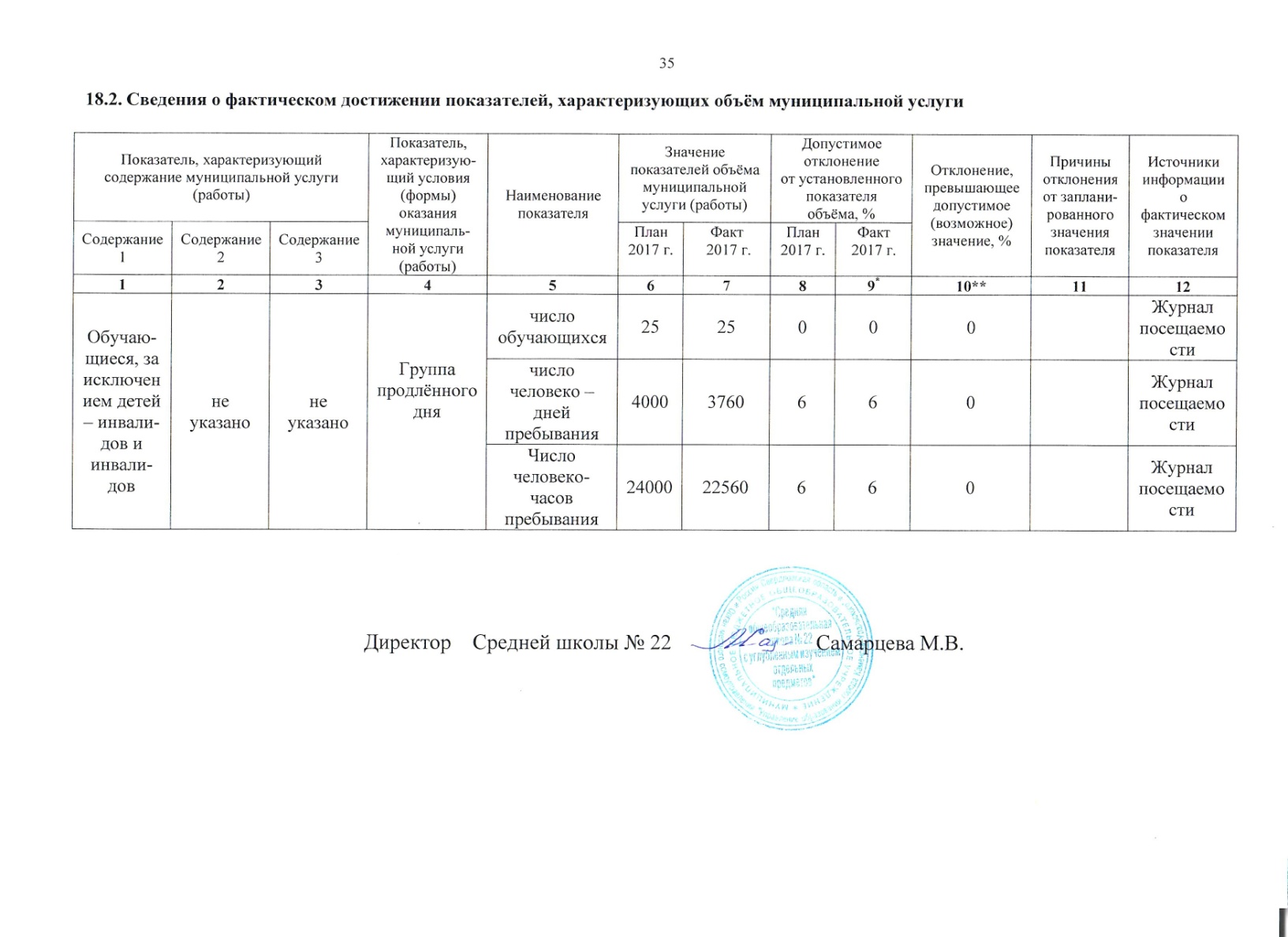 Показатель, характеризующий содержание муниципальной услуги (работы)Показатель, характеризующий содержание муниципальной услуги (работы)Показатель, характеризующий содержание муниципальной услуги (работы)Показатель, характеризую-щий условия (формы) оказания муниципаль-ной услуги(работы)Наименование показателяЗначение показателей качества муниципальной услуги (работы)Значение показателей качества муниципальной услуги (работы)Допустимое отклонение                          от установленного показателя качества %Допустимое отклонение                          от установленного показателя качества %Отклонение, превышающее допустимое (возможное) значение, %Причины отклонения от заплани-рованного значения показателяИсточники информации о фактическом значении показателяСодержание 1Содержание 2Содержание 3Показатель, характеризую-щий условия (формы) оказания муниципаль-ной услуги(работы)Наименование показателяПлан 2017 г.Факт 2017 г.План2017 г.Факт 2017 г.Отклонение, превышающее допустимое (возможное) значение, %Причины отклонения от заплани-рованного значения показателяИсточники информации о фактическом значении показателя123456789*10**1112не указаноне указаноне указаноочнаяДоля аттестованных  педагогов от  количества педагогов, подлежащих аттестации100100000Приказ МО, аттестацион-ные листы, приказы ОУ о СЗДне указаноне указаноне указаноочнаяДоля педагогов, прошедших повышение квалификации, от количества педагогов, подлежащих  прохождению  повышения квалификации100100000Удостовере-ния о повышении квалифика-циине указаноне указаноне указаноочнаяДоля обучающихся 2-4 классов, переведённых в следующий класс100100000Протокол педсовета №07 от 26.05.2017Показатель, характеризующий содержание муниципальной услуги (работы)Показатель, характеризующий содержание муниципальной услуги (работы)Показатель, характеризующий содержание муниципальной услуги (работы)Показатель, характеризую-щий условия (формы) оказания муниципаль-ной услуги(работы)Наименование показателяЗначение показателей объёма муниципальной услуги (работы)Значение показателей объёма муниципальной услуги (работы)Допустимое отклонение                          от установленного показателя объёма, %Допустимое отклонение                          от установленного показателя объёма, %Отклонение, превышающее допустимое (возможное) значение, %Причины отклонения от заплани-рованного значения показателяИсточники информации о фактическом значении показателяСодержание 1Содержание 2Содержание 3Показатель, характеризую-щий условия (формы) оказания муниципаль-ной услуги(работы)Наименование показателяПлан 2017 г.Факт2017 г.План2017 г.Факт 2017 г.Отклонение, превышающее допустимое (возможное) значение, %Причины отклонения от заплани-рованного значения показателяИсточники информации о фактическом значении показателя123456789*10**1112не указаноне указаноне указаноочнаячисло обучающихся3683273118Увеличение количества учащихся 1-х классов - создание дополнительных мест;изменения в потребностях участников образова-тельных отношений (родителей, обучающихся)ОО-1Показатель, характеризующий содержание муниципальной услуги (работы)Показатель, характеризующий содержание муниципальной услуги (работы)Показатель, характеризующий содержание муниципальной услуги (работы)Показатель, характеризую-щий условия (формы) оказания муниципаль-ной услуги(работы)Наименование показателяЗначение показателей качества муниципальной услуги (работы)Значение показателей качества муниципальной услуги (работы)Допустимое отклонение                          от установленного показателя качества %Допустимое отклонение                          от установленного показателя качества %Отклонение, превышающее допустимое (возможное) значение, %Причины отклонения от заплани-рованного значения показателяИсточники информации о фактическом значении показателяСодержание 1Содержание 2Содержание 3Показатель, характеризую-щий условия (формы) оказания муниципаль-ной услуги(работы)Наименование показателяПлан 2017 г.Факт 2017 г.План2017 г.Факт 2017 г.Отклонение, превышающее допустимое (возможное) значение, %Причины отклонения от заплани-рованного значения показателяИсточники информации о фактическом значении показателя123456789*10**1112образовате-льная программа,обеспечивающая углубленное изучение отдельных предметов, предметных областей (профиль-ное обучение)не указаноне указаноочнаяДоля аттестованных  педагогов от  количества педагогов, подлежащих аттестации100100000Приказ МО, аттестацион-ные листы, приказы ОУ о СЗДобразовате-льная программа,обеспечивающая углубленное изучение отдельных предметов, предметных областей (профиль-ное обучение)не указаноне указаноочнаяДоля педагогов, прошедших повышение квалификации, от количества педагогов, подлежащих  прохождению  повышения квалификации100100000Удостовере-ния о повышении квалифика-цииобразовате-льная программа,обеспечивающая углубленное изучение отдельных предметов, предметных областей (профиль-ное обучение)не указаноне указаноочнаяДоля обучающихся 2-4 классов, переведённых в следующий класс100100000Протокол педсовета №07 от 26.05.2017Показатель, характеризующий содержание муниципальной услуги (работы)Показатель, характеризующий содержание муниципальной услуги (работы)Показатель, характеризующий содержание муниципальной услуги (работы)Показатель, характеризую-щий условия (формы) оказания муниципаль-ной услуги(работы)Наименование показателяЗначение показателей объёма муниципальной услуги (работы)Значение показателей объёма муниципальной услуги (работы)Допустимое отклонение                          от установленного показателя объёма, %Допустимое отклонение                          от установленного показателя объёма, %Отклонение, превышающее допустимое (возможное) значение, %Причины отклонения от заплани-рованного значения показателяИсточники информации о фактическом значении показателяСодержание1Содержание 2Содержание 3Показатель, характеризую-щий условия (формы) оказания муниципаль-ной услуги(работы)Наименование показателяПлан 2017 г.Фактза  2017г.План2017 г.Фактза  2017г.Отклонение, превышающее допустимое (возможное) значение, %Причины отклонения от заплани-рованного значения показателяИсточники информации о фактическом значении показателя123456789*10**1112образовательная программа,обес-печивающая углублен-ное изучение отдельных предметов, предметных областей (профильное обучение)не указаноне указаноочнаячисло обучающихся2525400Отчёт ОО-1Показатель, характеризующий содержание муниципальной услуги (работы)Показатель, характеризующий содержание муниципальной услуги (работы)Показатель, характеризующий содержание муниципальной услуги (работы)Показатель, характеризую-щий условия (формы) оказания муниципаль-ной услуги(работы)Наименование показателяЗначение показателей качества муниципальной услуги (работы)Значение показателей качества муниципальной услуги (работы)Допустимое отклонение                          от установленного показателя качества, %Допустимое отклонение                          от установленного показателя качества, %Отклонение, превышающее допустимое (возможное) значение, %Причины отклонения от заплани-рованного значения показателяИсточники информации о фактическом значении показателяСодержание 1Содержание 2Содержание 3Показатель, характеризую-щий условия (формы) оказания муниципаль-ной услуги(работы)Наименование показателяПлан 2017 г.Факт2017 г.План2017 г.Факт 2017 г.Отклонение, превышающее допустимое (возможное) значение, %Причины отклонения от заплани-рованного значения показателяИсточники информации о фактическом значении показателя123456789*10**1112не указаноДети- инвалидыпроходя-щие обучениепо состоя-нию здоровья на домуочная Доля аттестованных  педагогов от  количества педагогов, подлежащих аттестации100100000Приказ МО, аттестационные листы, приказы ОУ о СЗДне указаноДети- инвалидыпроходя-щие обучениепо состоя-нию здоровья на домуочная Доля педагогов, прошедших повышение квалификации, от количества педагогов, подлежащих  прохождению  повышения квалификации100100000Удостоверения о повышении квалифика-циине указаноДети- инвалидыпроходя-щие обучениепо состоя-нию здоровья на домуочная Доля обучающихся 2-4 классов, переведённых в следующий класс100100000Протокол педсовета № 07 от 26.05.2017Показатель, характеризующий содержание муниципальной услуги (работы)Показатель, характеризующий содержание муниципальной услуги (работы)Показатель, характеризующий содержание муниципальной услуги (работы)Показатель, характеризую-щий условия (формы) оказания муниципальной услуги(работы)Наименование показателяЗначение показателей объёма муниципальной услуги (работы)Значение показателей объёма муниципальной услуги (работы)Допустимое отклонение                          от установленного показателя объёма, %Допустимое отклонение                          от установленного показателя объёма, %Отклонение, превышающее допустимое (возможное) значение, %Причины отклонения от заплани-рованного значения показателяИсточники информации о фактическом значении показателяСодержание 1Содержание 2Содержание 3Показатель, характеризую-щий условия (формы) оказания муниципальной услуги(работы)Наименование показателяПлан 2017 г.Фактза  2017 г.План2017 г.Фактза  2017г. г.Отклонение, превышающее допустимое (возможное) значение, %Причины отклонения от заплани-рованного значения показателяИсточники информации о фактическом значении показателя123456789*10**1112не указаноДети - инвалидыпроходящие обучение по состоянию здоровья на домуочнаячисло обучающихся11000договор № 02  от  31.12.2016, № 02 от 16.10.2017  приказ «Об обучении на дому больных детей»,  от 31.12.2016 г.  № 175-к, от 01.11.2017 № 191 –к  Показатель, характеризующий содержание муниципальной услуги (работы)Показатель, характеризующий содержание муниципальной услуги (работы)Показатель, характеризующий содержание муниципальной услуги (работы)Показатель, характеризую-щий условия (формы) оказания муниципаль-ной услуги(работы)Наименование показателяЗначение показателей качества муниципальной услуги (работы)Значение показателей качества муниципальной услуги (работы)Допустимое отклонение                          от установленного показателя качества, %Допустимое отклонение                          от установленного показателя качества, %Отклонение, превышающее допустимое (возможное) значение, %Причины отклонения от заплани-рованного значения показателяИсточники информации о фактическом значении показателяСодержание 1Содержание 2Содержание 3Показатель, характеризую-щий условия (формы) оказания муниципаль-ной услуги(работы)Наименование показателяПлан 2017 г.Факт2017 г.План2017 г.Факт 2017 г.Отклонение, превышающее допустимое (возможное) значение, %Причины отклонения от заплани-рованного значения показателяИсточники информации о фактическом значении показателя123456789*10**1112не указаноне указаноне указаноочнаяДоля аттестованных  педагогов от  количества педагогов, подлежащих аттестации100100000Приказ МО, аттестацион-ные листы, приказы ОУ о СЗДне указаноне указаноне указаноочнаяДоля педагогов, прошедших повышение квалификации, от количества педагогов, подлежащих  прохождению  повышения квалификации100100000Удостовер-ения о повышении квалификациине указаноне указаноне указаноочнаяДоля обучающихся, переведённых в следующий класс 100100000Протокол педсовета № 07 от 26.05.2017не указаноне указаноне указаноочнаяДоля обучающихся, успешно прошедших государственную итоговую аттестацию, от общего количества обучающихся выпускных классов10096,203,83,81 ученица 9 класса оставлена на повторное  обучение2 ученика 9 класса не прошли итоговую аттестациюПротокол педсовета №06 от 22.05.2017Приказы  № 165 от 26.06.17№171 от 05.07.17 № 233 от 14.09.217Показатель, характеризующий содержание муниципальной услуги (работы)Показатель, характеризующий содержание муниципальной услуги (работы)Показатель, характеризующий содержание муниципальной услуги (работы)Показатель, характеризую-щий условия (формы) оказания муниципаль-ной услуги(работы)Наименование показателяЗначение показателей объёма муниципальной услуги (работы)Значение показателей объёма муниципальной услуги (работы)Допустимое отклонение                          от установленного показателя объёма, %Допустимое отклонение                          от установленного показателя объёма, %Отклонение, превышающее допустимое (возможное) значение, %Причины отклонения от заплани-рованного значения показателяИсточники информации о фактическом значении показателяСодержание 1Содержание 2Содержание 3Показатель, характеризую-щий условия (формы) оказания муниципаль-ной услуги(работы)Наименование показателяПлан 2017 г.Фактза  2017 г.План2017 г.Фактза 2017 г.Отклонение, превышающее допустимое (возможное) значение, %Причины отклонения от заплани-рованного значения показателяИсточники информации о фактическом значении показателя123456789*10**1112не указаноне указаноне указаноочнаячисло обучающихся295311352изменения в потребностях участников образова-тельных отношений (родителей, обучающихся)ОО-1Показатель, характеризующий содержание муниципальной услуги (работы)Показатель, характеризующий содержание муниципальной услуги (работы)Показатель, характеризующий содержание муниципальной услуги (работы)Показатель, характеризую-щий условия (формы) оказания муниципаль-ной услуги(работы)Наименование показателяЗначение показателей качества муниципальной услуги (работы)Значение показателей качества муниципальной услуги (работы)Допустимое отклонение                          от установленного показателя качества, %Допустимое отклонение                          от установленного показателя качества, %Отклонение, превышающее допустимое (возможное) значение, %Причины отклонения от заплани-рованного значения показателяИсточники информации о фактическом значении показателяСодержание 1Содержание 2Содержание 3Показатель, характеризую-щий условия (формы) оказания муниципаль-ной услуги(работы)Наименование показателяПлан 2017 г.Факт 2017 г.План2017 г.Факт2017 г.Отклонение, превышающее допустимое (возможное) значение, %Причины отклонения от заплани-рованного значения показателяИсточники информации о фактическом значении показателя123456789*10**1112образовате-льная программа,обеспечивающая углублен-ное изучение отдельных предметов, предметных областей (профиль-ное обучение не указаноне указаноочнаяДоля аттестованных  педагогов от  количества педагогов, подлежащих аттестации100100000Приказ МО, аттестацион-ные листы, приказы ОУ о СЗДобразовате-льная программа,обеспечивающая углублен-ное изучение отдельных предметов, предметных областей (профиль-ное обучение не указаноне указаноочнаяДоля педагогов, прошедших повышение квалификации,от количества педагогов, подлежащих  прохождению  повышения квалификации100100000Удостоверения о повышении квалифика-цииобразовате-льная программа,обеспечивающая углублен-ное изучение отдельных предметов, предметных областей (профиль-ное обучение не указаноне указаноочнаяДоля обучающихся, переведённых в следующий класс 100100000Протокол педсовета №07 от 26.05.2017образовате-льная программа,обеспечивающая углублен-ное изучение отдельных предметов, предметных областей (профиль-ное обучение не указаноне указаноочнаяДоля обучающихся, успешно прошедших государственную итоговую аттестацию, от общего количества обучающихся выпускных классов100100000Приказ  № 165 от 26.06.17Показатель, характеризующий содержание муниципальной услуги (работы)Показатель, характеризующий содержание муниципальной услуги (работы)Показатель, характеризующий содержание муниципальной услуги (работы)Показатель, характеризую-щий условия (формы) оказания муниципаль-ной услуги(работы)Наименование показателяЗначение показателей объёма муниципальной услуги (работы)Значение показателей объёма муниципальной услуги (работы)Допустимое отклонение                          от установленного показателя объёма, %Допустимое отклонение                          от установленного показателя объёма, %Отклонение, превышающее допустимое (возможное) значение, %Причины отклонения от заплани-рованного значения показателяИсточники информации о фактическом значении показателяСодержание 1Содержание 2Содержание 3Показатель, характеризую-щий условия (формы) оказания муниципаль-ной услуги(работы)Наименование показателяПлан 2017 г.Фактза  2017 г.План2017 г.Фактза  2017 г.Отклонение, превышающее допустимое (возможное) значение, %Причины отклонения от заплани-рованного значения показателяИсточники информации о фактическом значении показателя123456789*10**1112образовательная программа,обеспечивающая углублен-ное изучение отдельных предметов, предметных областей (профиль-ное обучение не указаноне указаноочнаячисло обучающихся1241103118изменения в потребно-стях участников образова-тельных отношений (родителей, обучающихся)ОО-1Показатель, характеризующий содержание муниципальной услуги (работы)Показатель, характеризующий содержание муниципальной услуги (работы)Показатель, характеризующий содержание муниципальной услуги (работы)Показатель, характеризую-щий условия (формы) оказания муниципаль-ной услуги(работы)Наименование показателяЗначение показателей качества муниципальной услуги (работы)Значение показателей качества муниципальной услуги (работы)Допустимое отклонение                          от установленного показателя качества, %Допустимое отклонение                          от установленного показателя качества, %Отклонение, превышающее допустимое (возможное) значение, %Причины отклонения от заплани-рованного значения показателяИсточники информации о фактическом значении показателяСодержание 1Содержание 2Содержание 3Показатель, характеризую-щий условия (формы) оказания муниципаль-ной услуги(работы)Наименование показателяПлан 2017 г.Факт 2017 г.План2017 г.Факт 2017 г.Отклонение, превышающее допустимое (возможное) значение, %Причины отклонения от заплани-рованного значения показателяИсточники информации о фактическом значении показателя123456789*10**1112не указанодети- инвалидыпроходящие обучение по состоянию здоровья на домуочнаяДоля аттестованных  педагогов от  количества педагогов, подлежащих аттестации100100000Приказ МО, аттестацион-ные листы, приказы ОУ о СЗДне указанодети- инвалидыпроходящие обучение по состоянию здоровья на домуочнаяДоля педагогов, прошедших повышение квалификации,от количества педагогов, подлежащих  прохождению  повышения квалификации100100000Удостовере-ния о повышении квалифика-цииДоля обучающихся, переведённых в следующий класс 100100000Протокол педсовета №07 от 26.05.2017Доля обучающихся, успешно прошедших государственную итоговую аттестацию, от общего количества обучающихся выпускных классов1000В 2017 году обучающихся 9 классов не былоПоказатель, характеризующий содержание муниципальной услуги (работы)Показатель, характеризующий содержание муниципальной услуги (работы)Показатель, характеризующий содержание муниципальной услуги (работы)Показатель, характеризую-щий условия (формы) оказания муниципаль-ной услуги(работы)Наименование показателяЗначение показателей объёма муниципальной услуги (работы)Значение показателей объёма муниципальной услуги (работы)Допустимое отклонение                          от установленного показателя объёма, %Допустимое отклонение                          от установленного показателя объёма, %Отклонение, превышающее допустимое (возможное) значение, %Причины отклонения от заплани-рованного значения показателяИсточники информации о фактическом значении показателяСодержание 1Содержание 2Содержание 3Показатель, характеризую-щий условия (формы) оказания муниципаль-ной услуги(работы)Наименование показателяПлан 2017 г.Факт2017 г.План2017 г.Факт 2017 г.Отклонение, превышающее допустимое (возможное) значение, %Причины отклонения от заплани-рованного значения показателяИсточники информации о фактическом значении показателя123456789*10**1112не указанодети- инвалидыпроходящие обучение по состоянию здоровья на домуочнаячисло обучающихся11000Договор № 01 от 31.08.2016Договор № 01 от 31.08.2017Приказы № 100-к от 31.08.2016№ 129-к от 31.08.2017Показатель, характеризующий содержание муниципальной услуги (работы)Показатель, характеризующий содержание муниципальной услуги (работы)Показатель, характеризующий содержание муниципальной услуги (работы)Показатель, характеризую-щий условия (формы) оказания муниципаль-ной услуги(работы)Наименование показателяЗначение показателей качества муниципальной услуги (работы)Значение показателей качества муниципальной услуги (работы)Допустимое отклонение                          от установленного показателя качества. %Допустимое отклонение                          от установленного показателя качества. %Отклонение, превышающее допустимое (возможное) значение, %Причины отклонения от заплани-рованного значения показателяИсточники информации о фактическом значении показателяСодержание 1Содержание 2Содержание 3Показатель, характеризую-щий условия (формы) оказания муниципаль-ной услуги(работы)Наименование показателяПлан 2017 г.Факт2017 г.План2017 г.Факт2017 г.Отклонение, превышающее допустимое (возможное) значение, %Причины отклонения от заплани-рованного значения показателяИсточники информации о фактическом значении показателя123456789*10**1112не указаноне указаноне указаноочнаяДоля аттестованных  педагогов от  количества педагогов, подлежащих аттестации100100000Приказ МО, аттестацион-ные листы, приказы ОУ о СЗДне указаноне указаноне указаноочнаяДоля педагогов, прошедших повышение квалификации,от количества педагогов, подлежащих  прохождению  повышения квалификации100100000Удостовере-ния о повышении квалифика-циине указаноне указаноне указаноочнаяДоля обучающихся, переведённых в следующий класс 100100000Протокол педсовета № 07 от 26.05.2017не указаноне указаноне указаноочнаяДоля обучающихся, успешно прошедших государственную итоговую аттестацию, от общего количества обучающихся выпускных классов100100000Приказ № 169 от 28.06.2017Показатель, характеризующий содержание муниципальной услуги (работы)Показатель, характеризующий содержание муниципальной услуги (работы)Показатель, характеризующий содержание муниципальной услуги (работы)Показатель, характеризующий условия (формы) оказания муниципальной услуги(работы)Наименование показателяЗначение показателей объёма муниципальной услуги (работы)Значение показателей объёма муниципальной услуги (работы)Допустимое отклонение                          от установленного показателя объёма, %Допустимое отклонение                          от установленного показателя объёма, %Отклонение, превышающее допустимое (возможное) значение, %Причины отклонения от заплани-рованного значения показателяИсточники информации о фактическом значении показателяСодержание 1Содержание 2Содержание 3Показатель, характеризующий условия (формы) оказания муниципальной услуги(работы)Наименование показателяПлан 2017 г.Фактза  2017 г.План2017 г.Фактза  2017 г.Отклонение, превышающее допустимое (возможное) значение, %Причины отклонения от заплани-рованного значения показателяИсточники информации о фактическом значении показателя123456789*10**1112не указаноне указаноне указаноочнаячисло обучающихся4848600ОО-1Показатель, характеризующий содержание муниципальной услуги (работы)Показатель, характеризующий содержание муниципальной услуги (работы)Показатель, характеризующий содержание муниципальной услуги (работы)Показатель, характеризую-щий условия (формы) оказания муниципаль-ной услуги(работы)Наименование показателяЗначение показателей качества муниципальной услуги (работы)Значение показателей качества муниципальной услуги (работы)Допустимое отклонение                          от установленного показателя качества %Допустимое отклонение                          от установленного показателя качества %Отклонение, превышающее допустимое (возможное) значение, %Причины отклонения от заплани-рованного значения показателяИсточники информации о фактическом значении показателяСодержание 1Содержание 2Содержание 3Показатель, характеризую-щий условия (формы) оказания муниципаль-ной услуги(работы)Наименование показателяПлан 2017 г.Факт2017 г.План2017 г.Факт2017 г.Отклонение, превышающее допустимое (возможное) значение, %Причины отклонения от заплани-рованного значения показателяИсточники информации о фактическом значении показателя123456789*10**1112Образователь-ная программа,обес-печивающая углубленное изучение отдельных предметов, предметных областей (профильное обучение не указаноне указаноочнаяДоля аттестованных  педагогов от  количества педагогов, подлежащих аттестации100100000Приказ МО, аттестацион-ные листы, приказы ОУ о СЗДОбразователь-ная программа,обес-печивающая углубленное изучение отдельных предметов, предметных областей (профильное обучение не указаноне указаноочнаяДоля педагогов, прошедших повышение квалификации,от количества педагогов, подлежащих  прохождению  повышения квалификации100100000Удостоверения о повышении квалифика-цииОбразователь-ная программа,обес-печивающая углубленное изучение отдельных предметов, предметных областей (профильное обучение не указаноне указаноочнаяДоля обучающихся, переведённых в следующий класс 100100000Протокол педсовета №07 от 26.05.2017Образователь-ная программа,обес-печивающая углубленное изучение отдельных предметов, предметных областей (профильное обучение не указаноне указаноочнаяДоля обучающихся, успешно прошедших государственную итоговую аттестацию, от общего количества обучающихся выпускных классов100100000Приказ № 169 от 28.06.2017Показатель, характеризующий содержание муниципальной услуги (работы)Показатель, характеризующий содержание муниципальной услуги (работы)Показатель, характеризующий содержание муниципальной услуги (работы)Показатель, характеризую-щий условия (формы) оказания муниципаль-ной услуги(работы)Наименование показателяЗначение показателей объёма муниципальной услуги (работы)Значение показателей объёма муниципальной услуги (работы)Допустимое отклонение                          от установленного показателя объёма, %Допустимое отклонение                          от установленного показателя объёма, %Отклонение, превышающее допустимое (возможное) значение, %Причины отклонения от заплани-рованного значения показателяИсточники информации о фактическом значении показателяСодержание 1Содержание 2Содержание 3Показатель, характеризую-щий условия (формы) оказания муниципаль-ной услуги(работы)Наименование показателяПлан 2017 г.Фактза  2017 г.План2017 г.Фактза  2017 г.Отклонение, превышающее допустимое (возможное) значение, %Причины отклонения от заплани-рованного значения показателяИсточники информации о фактическом значении показателя123456789*10**1112образовательная программа, обеспечивающая углубленное изучение отдельных предметов, предметных областей (профильное обучение не указаноне указаноочнаячисло обучающихся4850440ОО-1Показатель, характеризующий содержание муниципальной услуги (работы)Показатель, характеризующий содержание муниципальной услуги (работы)Показатель, характеризующий содержание муниципальной услуги (работы)Показатель, характеризую-щий условия (формы) оказания муниципаль-ной услуги(работы)Наименование показателяЗначение показателей качества муниципальной услуги (работы)Значение показателей качества муниципальной услуги (работы)Допустимое отклонение                          от установленного показателя качества, %Допустимое отклонение                          от установленного показателя качества, %Отклонение, превышающее допустимое (возможное) значение, %Причины отклонения от заплани-рованного значения показателяИсточники информации о фактическом значении показателяСодержание 1Содержание 2Содержание 3Показатель, характеризую-щий условия (формы) оказания муниципаль-ной услуги(работы)Наименование показателяПлан 2017 г.Факт 2017 г.План2017 г.Факт 2017 г.Отклонение, превышающее допустимое (возможное) значение, %Причины отклонения от заплани-рованного значения показателяИсточники информации о фактическом значении показателя123456789*10**1112не указанодети- инвалидыпроходящие обучение по состоянию здоровья на домуочнаяДоля аттестованных  педагогов от  количества педагогов, подлежащих аттестации100100000Приказ МО, аттестацион-ные листы, приказы ОУ о СЗДне указанодети- инвалидыпроходящие обучение по состоянию здоровья на домуочнаяДоля педагогов, прошедших повышение квалификации,от количества педагогов, подлежащих  прохождению  повышения квалификации100100000Удостовере-ния о повышении квалифика-цииДоля обучающихся, успешно прошедших государственную итоговую аттестацию, от общего количества обучающихся выпускных классов100100000Показатель, характеризующий содержание муниципальной услуги (работы)Показатель, характеризующий содержание муниципальной услуги (работы)Показатель, характеризующий содержание муниципальной услуги (работы)Показатель, характеризую-щий условия (формы) оказания муниципаль-ной услуги(работы)Наименование показателяЗначение показателей объёма муниципальной услуги (работы)Значение показателей объёма муниципальной услуги (работы)Допустимое отклонение                          от установленного показателя объёма, %Допустимое отклонение                          от установленного показателя объёма, %Отклонение, превышающее допустимое (возможное) значение, %Причины отклонения от заплани-рованного значения показателяИсточники информации о фактическом значении показателяСодержание 1Содержание 2Содержание 3Показатель, характеризую-щий условия (формы) оказания муниципаль-ной услуги(работы)Наименование показателяПлан 2017 г.Факт2017 г.План2017 г.Факт 2017 г.Отклонение, превышающее допустимое (возможное) значение, %Причины отклонения от заплани-рованного значения показателяИсточники информации о фактическом значении показателя123456789*10**1112не указанодети- инвалидыпроходящие обучение по состоянию здоровья на домуочнаячисло обучающихся11000договор об обучении на дому № 01 от 04.02. 2017)Приказот 04.02.2017  № 25-кПоказатель, характеризующий содержание муниципальной услуги (работы)Показатель, характеризующий содержание муниципальной услуги (работы)Показатель, характеризующий содержание муниципальной услуги (работы)Показатель, характеризую-щий условия (формы) оказания муниципаль-ной услуги(работы)Наименование показателяЗначение показателей качества муниципальной услуги (работы)Значение показателей качества муниципальной услуги (работы)Допустимое отклонение                          от установленного показателя качества %Допустимое отклонение                          от установленного показателя качества %Отклонение, превышающее допустимое (возможное) значение, %Причины отклонения от заплани-рованного значения показателяИсточники информации о фактическом значении показателяСодержание 1Содержание 2Содержание 3Показатель, характеризую-щий условия (формы) оказания муниципаль-ной услуги(работы)Наименование показателяПлан 2017 г.Факт2017 г.План2017 г.Факт2017 г.Отклонение, превышающее допустимое (возможное) значение, %Причины отклонения от заплани-рованного значения показателяИсточники информации о фактическом значении показателя123456789*10**1112не указаноне указаноФизкуль-турно-спортив-нойочнаяДоля аттестованных  педагогов от  количества педагогов, подлежащих аттестации100100000Приказ МО, аттестацион-ные листы, приказы ОУ о СЗДне указаноне указаноФизкуль-турно-спортив-нойочнаяДоля педагогов, прошедших повышение квалификации, от количества педагогов, подлежащих  прохождению  повышения квалификации100100000Удостоверения о повышении квалифика-циине указаноне указаноФизкуль-турно-спортив-нойочнаяДоля обучающихся,  занявших 1-3 места в конкурсах муниципального, регионального, федерального и международного уровней102010100 Всего 75 человек 1-3 места 15 человекПоказатель, характеризующий содержание муниципальной услуги (работы)Показатель, характеризующий содержание муниципальной услуги (работы)Показатель, характеризующий содержание муниципальной услуги (работы)Показатель, характеризую-щий условия (формы) оказания муниципаль-ной услуги(работы)Наименование показателяЗначение показателей объёма муниципальной услуги (работы)Значение показателей объёма муниципальной услуги (работы)Допустимое отклонение                          от установленного показателя объёма, %Допустимое отклонение                          от установленного показателя объёма, %Отклонение, превышающее допустимое (возможное) значение, %Причины отклонения от заплани-рованного значения показателяИсточники информации о фактическом значении показателяСодержание 1Содержание 2Содержание 3Показатель, характеризую-щий условия (формы) оказания муниципаль-ной услуги(работы)Наименование показателяПлан 2017 г.Факт2017 г.План2017 г.Факт 2017 г.Отклонение, превышающее допустимое (возможное) значение, %Причины отклонения от заплани-рованного значения показателяИсточники информации о фактическом значении показателя123456789*10**1112не указаноне указанофизкультурно-спортивнойочнаячисло человеко-часов пребывания  обучающихся30600303121010Журнал учёта посещенийПоказатель, характеризующий содержание муниципальной услуги (работы)Показатель, характеризующий содержание муниципальной услуги (работы)Показатель, характеризующий содержание муниципальной услуги (работы)Показатель, характеризую-щий условия (формы) оказания муниципаль-ной услуги(работы)Наименование показателяЗначение показателей качества муниципальной услуги (работы)Значение показателей качества муниципальной услуги (работы)Допустимое отклонение                          от установленного показателя качества, %Допустимое отклонение                          от установленного показателя качества, %Отклонение, превышающее допустимое (возможное) значение, %Причины отклонения от заплани-рованного значения показателяИсточники информации о фактическом значении показателяСодержание 1Содержание 2Содержание 3Показатель, характеризую-щий условия (формы) оказания муниципаль-ной услуги(работы)Наименование показателяПлан 2017 г.Факт2017 г.План2017 г.Факт2017 г.Отклонение, превышающее допустимое (возможное) значение, %Причины отклонения от заплани-рованного значения показателяИсточники информации о фактическом значении показателя123456789*10**1112не указаноне указанотуристско -краеведческойочнаяДоля аттестованных  педагогов от  количества педагогов, подлежащих аттестации100100000Приказ МО, аттестацион-ные листы, приказы ОУ о СЗДне указаноне указанотуристско -краеведческойочнаяДоля педагогов, прошедших повышение квалификации, от количества педагогов, подлежащих  прохождению  повышения квалификации100100000Удостовере-ния о повышении квалифика-циине указаноне указанотуристско -краеведческойочнаяДоля обучающихся,  занявших 1-3 места в конкурсах муниципального, регионального, федерального и международного уровней613671Всего 15 человек 1-3 места 2  человекаПоказатель, характеризующий содержание муниципальной услуги (работы)Показатель, характеризующий содержание муниципальной услуги (работы)Показатель, характеризующий содержание муниципальной услуги (работы)Показатель, характеризую-щий условия (формы) оказания муниципаль-ной услуги(работы)Наименование показателяЗначение показателей объёма муниципальной услуги (работы)Значение показателей объёма муниципальной услуги (работы)Допустимое отклонение                          от установленного показателя объёма, %Допустимое отклонение                          от установленного показателя объёма, %Отклонение, превышающее допустимое (возможное) значение, %Причины отклонения от заплани-рованного значения показателяИсточники информации о фактическом значении показателяСодержание 1Содержание 2Содержание 3Показатель, характеризую-щий условия (формы) оказания муниципаль-ной услуги(работы)Наименование показателяПлан 2017г.Факт2017 г.План2017 г.Факт2017 г.Отклонение, превышающее допустимое (возможное) значение, %Причины отклонения от заплани-рованного значения показателяИсточники информации о фактическом значении показателя123456789*10**1112не указаноне указанотуристско -краеведческойочнаячисло человеко-часов пребывания  обучающихся102010201000Журнал учёта посещенийПоказатель, характеризующий содержание муниципальной услуги (работы)Показатель, характеризующий содержание муниципальной услуги (работы)Показатель, характеризующий содержание муниципальной услуги (работы)Показатель, характеризую-щий условия (формы) оказания муниципаль-ной услуги(работы)Наименование показателяЗначение показателей качества муниципальной услуги (работы)Значение показателей качества муниципальной услуги (работы)Допустимое отклонение                          от установленного показателя качества %Допустимое отклонение                          от установленного показателя качества %Отклонение, превышающее допустимое (возможное) значение, %Причины отклонения от заплани-рованного значения показателяИсточники информации о фактическом значении показателяСодержание 1Содержание 2Содержание 3Показатель, характеризую-щий условия (формы) оказания муниципаль-ной услуги(работы)Наименование показателяПлан 2017 г.Факт2017 г.План2017 г.Факт2017 г.Отклонение, превышающее допустимое (возможное) значение, %Причины отклонения от заплани-рованного значения показателяИсточники информации о фактическом значении показателя123456789*10**1112не указаноне указаносоциально-педагогическойочнаяДоля аттестованных  педагогов от  количества педагогов, подлежащих аттестации100100000Приказ МО, аттестацион-ные листы, приказы ОУ о СЗДне указаноне указаносоциально-педагогическойочнаяДоля педагогов, прошедших повышение квалификации, от количества педагогов, подлежащих  прохождению  повышения квалификации100100000Удостоверения о повышении квалифика-циине указаноне указаносоциально-педагогическойочнаяДоля обучающихся,  занявших 1-3 места в конкурсах муниципального, регионального, федерального и международного уровней22,420,40Всего 165 человек 1-3 места 4 человекПоказатель, характеризующий содержание муниципальной услуги (работы)Показатель, характеризующий содержание муниципальной услуги (работы)Показатель, характеризующий содержание муниципальной услуги (работы)Показатель, характеризую-щий условия (формы) оказания муниципаль-ной услуги(работы)Наименование показателяЗначение показателей объёма муниципальной услуги (работы)Значение показателей объёма муниципальной услуги (работы)Допустимое отклонение                          от установленного показателя объёма, %Допустимое отклонение                          от установленного показателя объёма, %Отклонение, превышающее допустимое (возможное) значение, %Причины отклонения от заплани-рованного значения показателяИсточники информации о фактическом значении показателяСодержание 1Содержание 2Содержание 3Показатель, характеризую-щий условия (формы) оказания муниципаль-ной услуги(работы)Наименование показателяПлан 2017 г.Факт2017 г.План2017 г.Факт2017 г.Отклонение, превышающее допустимое (возможное) значение, %Причины отклонения от заплани-рованного значения показателяИсточники информации о фактическом значении показателя123456789*10**1112не указаноне указаносоциально-педагогическойочнаячисло человеко-часов пребывания  обучающихся5610055800100,50Журнал учёта посещенийПоказатель, характеризующий содержание муниципальной услуги (работы)Показатель, характеризующий содержание муниципальной услуги (работы)Показатель, характеризующий содержание муниципальной услуги (работы)Показатель, характеризую-щий условия (формы) оказания муниципаль-ной услуги(работы)Наименование показателяЗначение показателей качества муниципальной услуги (работы)Значение показателей качества муниципальной услуги (работы)Допустимое отклонение                          от установленного показателя качества, %Допустимое отклонение                          от установленного показателя качества, %Отклонение, превышающее допустимое (возможное) значение, %Причины отклонения от заплани-рованного значения показателяИсточники информации о фактическом значении показателяСодержание 1Содержание 2Содержание 3Показатель, характеризую-щий условия (формы) оказания муниципаль-ной услуги(работы)Наименование показателяПлан 2017 г.Факт2017 г.План2017 г.Факт2017 г.Отклонение, превышающее допустимое (возможное) значение, %Причины отклонения от заплани-рованного значения показателяИсточники информации о фактическом значении показателя123456789*10**1112не указаноне указанотехниче-скойочнаяДоля аттестованных  педагогов от  количества педагогов, подлежащих аттестации100100000Приказ МО, аттестацион-ные листы, приказы ОУ о СЗДне указаноне указанотехниче-скойочнаяДоля педагогов, прошедших повышение квалификации, от количества педагогов, подлежащих  прохождению  повышения квалификации100100000Удостовере-ния о повышении квалифика-циине указаноне указанотехниче-скойочнаяДоля обучающихся,  занявших 1-3 места в конкурсах муниципального, регионального, федерального и международного уровней1010,8100,80Всего 37 человек 1-3 места 4 человекаПоказатель, характеризующий содержание муниципальной услуги (работы)Показатель, характеризующий содержание муниципальной услуги (работы)Показатель, характеризующий содержание муниципальной услуги (работы)Показатель, характеризую-щий условия (формы) оказания муниципаль-ной услуги(работы)Наименование показателяЗначение показателей объёма муниципальной услуги (работы)Значение показателей объёма муниципальной услуги (работы)Допустимое отклонение                          от установленного показателя объёма, %Допустимое отклонение                          от установленного показателя объёма, %Отклонение, превышающее допустимое (возможное) значение, %Причины отклонения от заплани-рованного значения показателяИсточники информации о фактическом значении показателяСодержание 1Содержание 2Содержание 3Показатель, характеризую-щий условия (формы) оказания муниципаль-ной услуги(работы)Наименование показателяПлан 2017 г.Факт2017 г.План2017 г.Факт2017 г.Отклонение, превышающее допустимое (возможное) значение, %Причины отклонения от заплани-рованного значения показателяИсточники информации о фактическом значении показателя123456789*10**1112не указаноне указанотехниче-скойочнаячисло человеко-часов пребывания  обучающихся 377437381010Журнал учёта посещенийПоказатель, характеризующий содержание муниципальной услуги (работы)Показатель, характеризующий содержание муниципальной услуги (работы)Показатель, характеризующий содержание муниципальной услуги (работы)Показатель, характеризую-щий условия (формы) оказания муниципаль-ной услуги(работы)Наименование показателяЗначение показателей качества муниципальной услуги (работы)Значение показателей качества муниципальной услуги (работы)Допустимое отклонение                          от установленного показателя качества, %Допустимое отклонение                          от установленного показателя качества, %Отклонение, превышающее допустимое (возможное) значение, %Причины отклонения от заплани-рованного значения показателяИсточники информации о фактическом значении показателяСодержание 1Содержание 2Содержание 3Показатель, характеризую-щий условия (формы) оказания муниципаль-ной услуги(работы)Наименование показателяПлан 2017 г.Факт 2017 г.План2017 г.Факт2017 г.Отклонение, превышающее допустимое (возможное) значение, %Причины отклонения от заплани-рованного значения показателяИсточники информации о фактическом значении показателя123456789*10**1112не указаноне указаноестественно-научнойочнаяДоля аттестованных  педагогов от  количества педагогов, подлежащих аттестации100100000Приказ МО, аттестацион-ные листы, приказы ОУ о СЗДне указаноне указаноестественно-научнойочнаяДоля педагогов, прошедших повышение квалификации, от количества педагогов, подлежащих  прохождению  повышения квалификации100100000Удостовере-ния о повышении квалифика-циине указаноне указаноестественно-научнойочнаяДоля обучающихся,  занявших 1-3 места в конкурсах муниципального, регионального, федерального и международного уровней22,220,20Всего 67 человек 1-3 места 2  человекаПоказатель, характеризующий содержание муниципальной услуги (работы)Показатель, характеризующий содержание муниципальной услуги (работы)Показатель, характеризующий содержание муниципальной услуги (работы)Показатель, характеризую-щий условия (формы) оказания муниципаль-ной услуги(работы)Наименование показателяЗначение показателей объёма муниципальной услуги (работы)Значение показателей объёма муниципальной услуги (работы)Допустимое отклонение                          от установленного показателя объёма, %Допустимое отклонение                          от установленного показателя объёма, %Отклонение, превышающее допустимое (возможное) значение, %Причины отклонения от заплани-рованного значения показателяИсточники информации о фактическом значении показателяСодержание 1Содержание 2Содержание 3Показатель, характеризую-щий условия (формы) оказания муниципаль-ной услуги(работы)Наименование показателяПлан 2017 г.Факт2017 г.План2017 г.Факт 2017 г.Отклонение, превышающее допустимое (возможное) значение, %Причины отклонения от заплани-рованного значения показателяИсточники информации о фактическом значении показателя123456789*10**1112не указаноне указаноестественно-научнойочнаячисло человеко-часов пребывания  обучающихся911291121000Журнал учёта посещенийПоказатель, характеризующий содержание муниципальной услуги (работы)Показатель, характеризующий содержание муниципальной услуги (работы)Показатель, характеризующий содержание муниципальной услуги (работы)Показатель, характеризую-щий условия (формы) оказания муниципаль-ной услуги(работы)Наименование показателяЗначение показателей качества муниципальной услуги (работы)Значение показателей качества муниципальной услуги (работы)Допустимое отклонение                          от установленного показателя качества, %Допустимое отклонение                          от установленного показателя качества, %Отклонение, превышающее допустимое (возможное) значение, %Причины отклонения от заплани-рованного значения показателяИсточники информа-ции о фактическом значении показателяСодержа-ние 1Содержа-ние 2Содержа-ние 3Показатель, характеризую-щий условия (формы) оказания муниципаль-ной услуги(работы)Наименование показателяПлан 2017 г.Факт 2017 г.План2017 г.Факт 2017 г.Отклонение, превышающее допустимое (возможное) значение, %Причины отклонения от заплани-рованного значения показателяИсточники информа-ции о фактическом значении показателя123456789*10**1112В организации,осуществляю -щей  образователь -ную деятельностьДоля аттестованных  педагогов от  количества педагогов, подлежащих аттестации100100000Отчёт об итогах аттестацииВ организации,осуществляю -щей  образователь -ную деятельностьДоля педагогов, прошедших повышение квалификации, от количества педагогов, подлежащих прохождению повышения квалифивации100100000Удостовере-ния о повышении квалифика-цииВ организации,осуществляю -щей  образователь -ную деятельностьДоля родителей (законных представителей), удовлетворенных качеством  оказанной коррекционно-развивающей, компенсирующей и логопедической помощи10095550Анкеты родителей (законных представите-лей)Показатель, характеризующий содержание муниципальной услуги (работы)Показатель, характеризующий содержание муниципальной услуги (работы)Показатель, характеризующий содержание муниципальной услуги (работы)Показатель, характеризую-щий условия (формы) оказания муниципаль-ной услуги(работы)Наименование показателяЗначение показателей объёма муниципальной услуги (работы)Значение показателей объёма муниципальной услуги (работы)Допустимое отклонение                          от установленного показателя объёма, %Допустимое отклонение                          от установленного показателя объёма, %Отклонение, превышающее допустимое (возможное) значение, %Причины отклонения от заплани-рованного значения показателяИсточники информации о фактическом значении показателяСодержание 1Содержание 2Содержание 3Показатель, характеризую-щий условия (формы) оказания муниципаль-ной услуги(работы)Наименование показателяПлан 2017г.Факт2017 г.План2017 г.Факт2017 г.Отклонение, превышающее допустимое (возможное) значение, %Причины отклонения от заплани-рованного значения показателяИсточники информации о фактическом значении показателя123456789*10**1112не указаноне указаноне указаноочнаячисло обучающихся50521040Журналы учётаПоказатель, характеризующий содержание муниципальной услуги (работы)Показатель, характеризующий содержание муниципальной услуги (работы)Показатель, характеризующий содержание муниципальной услуги (работы)Показатель, характеризую-щий условия (формы) оказания муниципаль-ной услуги(работы)Наименование показателяЗначение показателей объёма муниципальной услуги (работы)Значение показателей объёма муниципальной услуги (работы)Допустимое отклонение                          от установленного показателя объёма, %Допустимое отклонение                          от установленного показателя объёма, %Отклонение, превышающее допустимое (возможное) значение, %Причины отклонения от заплани-рованного значения показателяИсточники информации о фактическом значении показателяСодержание 1Содержание 2Содержание 3Показатель, характеризую-щий условия (формы) оказания муниципаль-ной услуги(работы)Наименование показателяПлан 2017 г.Факт2017 г.План2017 г.Факт2017 г.Отклонение, превышающее допустимое (возможное) значение, %Причины отклонения от заплани-рованного значения показателяИсточники информации о фактическом значении показателя123456789*10**1112В организации, осуществляющей образователь-ную деятельностьДоля аттестованных  педагогов от  количества педагогов, подлежащих аттестации10010000Отчёт об итогах аттестацииВ организации, осуществляющей образователь-ную деятельностьДоля педагогов, прошедших повышение квалификации, от количества педагогов, подлежащих прохождению повышения квалифивации10010000Удостовере-ния о повышении квалифика-цииВ организации, осуществляющей образователь-ную деятельностьДоля получателей услуги, удовлетворённых качеством проведения психолого-педагогиче -ского консультиро-вания10095550Анкеты родителей (законных предста-вителей)Показатель, характеризующий содержание муниципальной услуги (работы)Показатель, характеризующий содержание муниципальной услуги (работы)Показатель, характеризующий содержание муниципальной услуги (работы)Показатель, характеризую-щий условия (формы) оказания муниципаль-ной услуги(работы)Наименование показателяЗначение показателей объёма муниципальной услуги (работы)Значение показателей объёма муниципальной услуги (работы)Допустимое отклонение                          от установленного показателя объёма, %Допустимое отклонение                          от установленного показателя объёма, %Отклонение, превышающее допустимое (возможное) значение, %Причины отклонения от заплани-рованного значения показателяИсточники информации о фактическом значении показателяСодержание 1Содержание 2Содержание 3Показатель, характеризую-щий условия (формы) оказания муниципаль-ной услуги(работы)Наименование показателяПлан 2017 г.Факт2017 г.План2017 г.Факт2017 г.Отклонение, превышающее допустимое (возможное) значение, %Причины отклонения от заплани-рованного значения показателяИсточники информации о фактическом значении показателя123456789*10**1112не указаноне указаноне указаноочнаячисло обучающихся4004181050Протоколы родитель-ских собраний, листы регистра-ции, журналы учётаПоказатель, характеризующий содержание муниципальной услуги (работы)Показатель, характеризующий содержание муниципальной услуги (работы)Показатель, характеризующий содержание муниципальной услуги (работы)Показатель, характеризую-щий условия (формы) оказания муниципаль-ной услуги(работы)Наименование показателяЗначение показателей качества муниципальной услуги (работы)Значение показателей качества муниципальной услуги (работы)Допустимое отклонение                          от установленного показателя качества%Допустимое отклонение                          от установленного показателя качества%Отклонение, превышающее допустимое (возможное) значение, %Причины отклонения от заплани-рованного значения показателяИсточники информации о фактическом значении показателяСодержание 1Содержание 2Содержание 3Показатель, характеризую-щий условия (формы) оказания муниципаль-ной услуги(работы)Наименование показателяПлан 2017 г.Факт2017 г.План2017 г.Факт. 2017 г.Отклонение, превышающее допустимое (возможное) значение, %Причины отклонения от заплани-рованного значения показателяИсточники информации о фактическом значении показателя123456789*10**1112Доля родителей (законных представите-лей), удовлетворенных предоставлением питания10098220Анкеты родителей (законных представи-телей)Показатель, характеризующий содержание муниципальной услуги (работы)Показатель, характеризующий содержание муниципальной услуги (работы)Показатель, характеризующий содержание муниципальной услуги (работы)Показатель, характеризую-щий условия (формы) оказания муниципаль-ной услуги(работы)Наименование показателяЗначение показателей объёма муниципальной услуги (работы)Значение показателей объёма муниципальной услуги (работы)Допустимое отклонение                          от установленного показателя объёма, %Допустимое отклонение                          от установленного показателя объёма, %Отклонение, превышающее допустимое (возможное) значение, %Причины отклонения от заплани-рованного значения показателяИсточники информации о фактическом значении показателяСодержание 1Содержание 2Содержание 3Показатель, характеризую-щий условия (формы) оказания муниципаль-ной услуги(работы)Наименование показателяПлан 2017 г.Факт 2017 г.План2017 г.Факт 2017 г.Отклонение, превышающее допустимое (возможное) значение, %Причины отклонения от заплани-рованного значения показателяИсточники информации о фактическом значении показателя123456789*10**1112не указаноне указаноне указаноочнаячисло обучающихся4594451030Отчёты по питаниюПоказатель, характеризующий содержание муниципальной услуги (работы)Показатель, характеризующий содержание муниципальной услуги (работы)Показатель, характеризующий содержание муниципальной услуги (работы)Показатель, характеризую-щий условия (формы) оказания муниципаль-ной услуги(работы)Наименование показателяЗначение показателей качества муниципальной услуги (работы)Значение показателей качества муниципальной услуги (работы)Допустимое отклонение                          от установленного показателя объёма, %Допустимое отклонение                          от установленного показателя объёма, %Отклонение, превышающее допустимое (возможное) значение, %Причины отклонения от заплани-рованного значения показателяИсточники информации о фактическом значении показателяСодержание 1Содержание 2Содержание 3Показатель, характеризую-щий условия (формы) оказания муниципаль-ной услуги(работы)Наименование показателяПлан 2017 г.Факт2017 г.План2017 г.Факт2017 г.Отклонение, превышающее допустимое (возможное) значение, %Причины отклонения от заплани-рованного значения показателяИсточники информации о фактическом значении показателя123456789*10**1112Обучаю-щиеся, за исключе-нием детей – инвали-дов и инвали-довне указаноГруппа продлённого дняДоля родителей (законных представите-лей), удовлетворенных условиями пребывания детей в группе продлённого дня100100500Анкеты родителей (законных представи-телей)